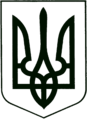 УКРАЇНА
МОГИЛІВ - ПОДІЛЬСЬКА МІСЬКА РАДА
ВІННИЦЬКОЇ ОБЛАСТІР І Ш Е Н Н Я №177Про хід виконання Програми утримання кладовищ                                                  в місті Могилеві - Подільському на 2019-2021 роки за 2020 рікКеруючись ст.26 Закону України «Про місцеве самоврядування в Україні», відповідно до плану роботи Могилів - Подільської міської радина 2021 рік, заслухавши інформацію про хід виконання Програми утримання кладовищ в місті Могилеві - Подільському на 2019-2021 роки за 2020 рік, -міська рада ВИРІШИЛА:1. Інформацію директора КП РО «Скорбота» Сергієнка В.В. про хід виконання     Програми утримання кладовищ в м. Могилеві - Подільському на 2019 - 2021     роки за 2020 рік взяти до відома.2. Комунальному підприємству ритуального обслуговування «Скорбота»      (Сергієнко В.В.) поліпшити діяльність на основі прийнятих рішень та     рішень засновника, вжити невідкладних заходів з усунення недоліків в     роботі.3. Фінансово - економічному управлінню міської ради (Ротар В.І.)       передбачити видатки Програми в межах кошторисних призначень на     2021 рік.4. Контроль за виконанням даного рішення покласти на першого заступника     міського голови Безмещука П.О. та на постійну комісію міської ради з      питань фінансів, бюджету планування соціально - економічного     розвитку, інвестицій та міжнародного співробітництва (Трейбич Е.А.).     Міський голова  			   		 Геннадій  ГЛУХМАНЮКВід 12.05.2021р.7 сесії8 скликання